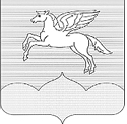 АДМИНИСТРАЦИЯГОРОДСКОГО ПОСЕЛЕНИЯ «ПУШКИНОГОРЬЕ»П О С Т А Н О В Л Е Н И Е22.04.2021г.  №79Об установлении публичного сервитутадля размещения объекта электросетевого хозяйства«КЛ-10 кВ от ПС-76 до оп. 1, от ЗТП-17 до ЗТП-18, ЗТП-16 ф. 76-13»         В соответствии с подпунктом 1 статьи 39.37, подпунктом 5 статьи 39.38, статьями 39.39 – 39.43 Земельного кодекса Российской Федерации от  25.10.2001 № 136-ФЗ, на основании ходатайства Публичного акционерного общества «Межрегиональная распределительная сетевая компания Северо-Запада»,Администрация городского поселения «Пушкиногорье»ПОСТАНОВЛЯЕТ:1. Установить публичный сервитут без установления платы в интересах Публичного акционерного общества «Межрегиональная распределительная сетевая компания Северо-Запада» (ИНН 7802312751, ОГРН 1047855175785, почтовый адрес 196247, г.Санкт-Петербург, площадь Конституции, д.3, литер А, помещение 16Н) в целях размещения существующего инженерного сооружения – объекта электросетевого хозяйства «КЛ-10 кВ от ПС-76 до оп. 1, от ЗТП-17 до ЗТП-18, ЗТП-16 ф. 76-13», общей площадью 1684 кв.м., в отношении следующих земельных участков:-земельный участок с кадастровым номером 60:20:0101401:1, местоположением: Псковская область, Пушкиногорский район, городское поселение «Пушкиногорье»;-земельный участок с кадастровым номером 60:20:0101401:2, местоположением: Псковская область, Пушкиногорский район, городское поселение «Пушкиногорье»;-земельный участок с кадастровым номером 60:20:0101301:22, местоположением: Псковская область, Пушкиногорский район, городское поселение «Пушкиногорье»;-земельный участок с кадастровым номером 60:20:0101301:21, местоположением: Псковская область, Пушкиногорский район, городское поселение «Пушкиногорье»;-земельный участок с кадастровым номером 60:20:0101406:1, местоположением: Псковская область, Пушкиногорский район, городское поселение «Пушкиногорье»;-земельный участок с кадастровым номером 60:20:0101403:156, местоположением: Псковская область, Пушкиногорский район, городское поселение «Пушкиногорье»;-земельный участок с кадастровым номером 60:20:0101403:155, местоположением: Псковская область, Пушкиногорский район, городское поселение «Пушкиногорье»;-земельный участок с кадастровым номером 60:20:0000000:511, местоположением: Псковская область, Пушкиногорский район, городское поселение «Пушкиногорье»;- земли кадастрового квартала 60:20:0101401 местоположением: Псковская область, Пушкиногорский район, городское поселение «Пушкиногорье»;- земли кадастрового квартала 60:20:0101301 местоположением: Псковская область, Пушкиногорский район, городское поселение «Пушкиногорье»;- земли кадастрового квартала 60:20:0101403 местоположением: Псковская область, Пушкиногорский район, городское поселение «Пушкиногорье»;- земли кадастрового квартала 60:20:0101406 местоположением: Псковская область, Пушкиногорский район, городское поселение «Пушкиногорье»;- земли кадастрового квартала 60:20:0101601 местоположением: Псковская область, Пушкиногорский район, городское поселение «Пушкиногорье».2. Утвердить границы публичного сервитута в соответствии с прилагаемой схемой расположения границ публичного сервитута.3. Срок публичного сервитута устанавливается на 49 (Сорок девять) лет. 4. Плата за публичный сервитут на основании п.3 и п.4 ст.3.6 Земельного кодекса Российской Федерации от  25.10.2001 № 137-ФЗ «О введении в действие Земельного кодекса Российской Федерации» не устанавливается.5. Порядок установления зон с особыми условиями использования территории и содержание ограничений прав на земельные участки в границах таких зон установлен постановлением Правительства Российской Федерации от 24.02.2009г №160 «О порядке установления охранных зон объектов электросетевого хозяйства и особых условий использования земельных участков, расположенных в границах таких зон».6. Обладатель публичного сервитута (ПАО «МРСК Северо-Запада») обязан привести земельный участок в состояние, пригодное для его использования в соответствии с разрешенным использованием, в срок не позднее чем три месяца после сноса инженерного сооружения, для размещения которого был установлен публичный сервитут.7. Администрации городского поселения «Пушкиногорье» в течение пяти рабочих дней со дня подписания настоящего постановления:7.1. Разместить настоящее постановление на официальном сайте муниципального образования «Пушкиногорье» pgori.ru в сети Интернет.7.2. Обеспечить опубликование настоящего постановления (за исключением приложений к нему) в порядке, установленном для официального опубликования (обнародования) муниципальных правовых актов Уставом муниципального образования «Пушкиногорье».7.3. Направить копию настоящего постановления в орган регистрации прав.7.4. Направить обладателю публичного сервитута (Публичному акционерному обществу «Межрегиональная распределительная сетевая компания Северо-Запада») копию настоящего постановления, сведения о лицах, являющихся правообладателями земельных участков, сведения о лицах, подавших заявления об учете их прав (обременений прав) на земельные участки, способах связи с ними, копии документов, подтверждающих права указанных лиц на земельные участки.7.5. Направить в орган регистрации прав заявление о государственной регистрации прав (публичного сервитута).8. Настоящее постановление вступает в силу после подписания.9. Контроль за исполнением настоящего постановления оставляю за собой.Глава Администрации городского поселения «Пушкиногорье»	                             А.В. Афанасьев